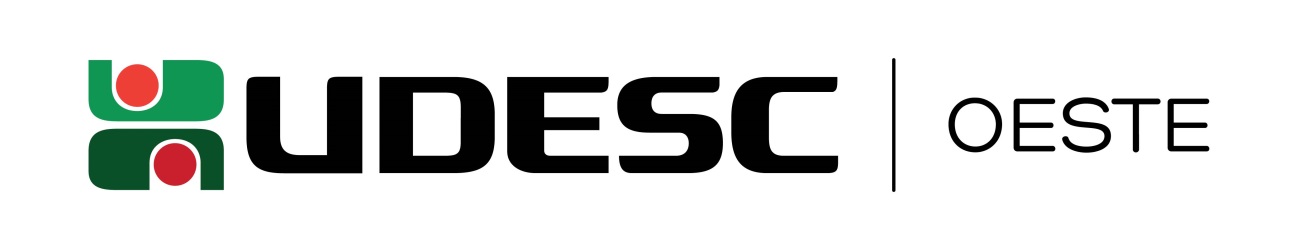 UNIVERSIDADE DO ESTADO DE SANTA CATARINAPROGRAMA DE PÓS-GRADUAÇÃO EM CIÊNCIA E TECNOLOGIA DE ALIMENTOS – PPGCTAPrédio das Usinas - CEP:  89870-000 Pinhalzinho – Santa Catarina - |cpgcta.ceo.udesc.br/ +55 (49) 2049-9599 E-mail – secretaria.ppgcta2016@outlook.com - ppgcta.ceo@udesc.br PROPRIEDADES FÍSICAS E TERMOFÍSICAS DOS ALIMENTOSCódigo da disciplina: 16499Número de créditos: 3 (45 horas / aula)Ementa: Propriedades reológicas de alimentos fluidos e sólidos. Modelos reológicos. Medição de propriedades. Viscosidade. Transição vítrea em alimentos sólidos. Textura. Propriedades térmicas. Termodinâmica de sistemas alimento-água. Atividade de água. BIBLIOGRAFIA:NORTON, I. T.; SPYROPOULOS, F.; COX, P. Practical food rheology: an interpretive approach. Blackwell Publishing, 2011. RAO, M. A.; RIZVI, S. S. H.; DATTA, A. K. Engineering properties of foods. Third Edition. CRC Press, 2005. BOURNE, M. C. Food texture and viscosity: concept and measurement. Second edition. Elsevier Science & Technology Books, 2002. SINGH, R. P. & HELDMAN, D. R. Introduction to food engineering. Fourth Edition. Elsevier, 2009. Artigos científicos da área. 